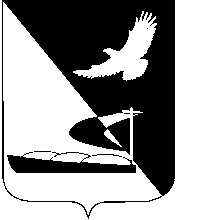 АДМИНИСТРАЦИЯ МУНИЦИПАЛЬНОГО ОБРАЗОВАНИЯ«АХТУБИНСКИЙ РАЙОН»ПОСТАНОВЛЕНИЕ14.11.2014          						                                   № 1756О проведении открытого по составу участников и форме подачи заявок аукциона по продаже права аренды земельных участков В связи с наличием сформированных земельных участков, не обремененных правами третьих лиц, руководствуясь статьей 38 Земельного кодекса Российской Федерации, постановлением Правительства Российской Федерации от 11.11.2002 № 808 «Об организации и проведении торгов по продаже находящихся в государственной или муниципальной собственности земельных участков или права на заключение договоров аренды таких земельных участков», Уставом муниципального образования «Ахтубинский район», администрация МО «Ахтубинский район»ПОСТАНОВЛЯЕТ:1. Комитету имущественных и земельных отношений администрации муниципального образования «Ахтубинский район» (Морозова В.Н.) организовать и провести открытый по составу участников и форме подачи заявок аукцион по продаже права аренды земельных участков, из земель населенных пунктов, с кадастровым номером 30:01:050402:117, площадью 1968 кв.м, расположенного по адресу: Астраханская область, Ахтубинский район, с. Капустин Яр, хутор Сокорь, 19, для ведения личного подсобного хозяйства, из земель населенных пунктов, с кадастровым номером 30:01:060201:182, площадью 828 кв.м, расположенного по адресу: Астраханская область, Ахтубинский район, п. Нижний Баскунчак,                ул. Железнодорожная, 2 «А», для цели ведения личного подсобного хозяйства, из земель населенных пунктов, с кадастровым номером 30:01:060201:183, площадью 702 кв.м, расположенного по адресу: Астраханская область, Ахтубинский район, п. Нижний Баскунчак,               пер. Макарова, д. 13, для цели ведения личного подсобного хозяйства,  из земель сельскохозяйственного назначения, с кадастровым номером 30:01:140301:3, площадью 91626 кв.м, расположенного по адресу: Астраханская область, Ахтубинский район, урочище «Абрамиха», участок «Песчаный угол», для сенокошения.2. Утвердить извещение о проведении открытого по составу участников и форме подачи заявок аукциона по продаже права аренды земельных участков, из земель населенных пунктов, с кадастровым номером 30:01:050402:117, площадью 1968 кв.м, расположенного по адресу: Астраханская область, Ахтубинский район, с. Капустин Яр, хутор Сокорь, 19, для ведения личного подсобного хозяйства, из земель населенных пунктов, с кадастровым номером 30:01:060201:182, площадью 828 кв.м, расположенного по адресу: Астраханская область, Ахтубинский район,          п. Нижний Баскунчак, ул. Железнодорожная, 2 «А», для цели ведения личного подсобного хозяйства, из земель населенных пунктов, с кадастровым номером 30:01:060201:183, площадью 702 кв.м, расположенного по адресу: Астраханская область, Ахтубинский район,          п. Нижний Баскунчак, пер. Макарова, д. 13, для цели ведения личного подсобного хозяйства,  из земель сельскохозяйственного назначения, с кадастровым номером 30:01:140301:3, площадью 91626 кв.м, расположенного по адресу: Астраханская область, Ахтубинский район, урочище «Абрамиха», участок «Песчаный угол», для сенокошения (прилагается).3. Утвердить проект заявки на участие в открытом по составу участников и форме подачи заявок аукционе по продаже права аренды земельных участков: из земель населенных пунктов с кадастровым номером 30:01:050402:117, площадью 1968 кв.м, расположенного по адресу: Астраханская область, Ахтубинский район, с. Капустин Яр, хутор Сокорь, 19, для ведения личного подсобного хозяйства, из земель населенных пунктов, с кадастровым номером 30:01:060201:182, площадью 828 кв.м, расположенного по адресу: Астраханская область, Ахтубинский район,         п. Нижний Баскунчак, ул. Железнодорожная, 2 «А», для цели ведения личного подсобного хозяйства, из земель населенных пунктов, с кадастровым номером 30:01:060201:183, площадью 702 кв.м, расположенного по адресу: Астраханская область, Ахтубинский район,          п. Нижний Баскунчак, пер. Макарова, д. 13, для цели ведения личного подсобного хозяйства, из земель сельскохозяйственного назначения, с кадастровым номером 30:01:140301:3, площадью 91626 кв.м, расположенного по адресу: Астраханская область, Ахтубинский район, урочище «Абрамиха», участок «Песчаный угол», для сенокошения (прилагается).4. Отделу информатизации и компьютерного обслуживания администрации МО «Ахтубинский район» (Короткий В.В.) обеспечить размещение настоящего постановления в сети Интернет на официальном сайте администрации МО «Ахтубинский район» в разделе «Администрация» подраздел «Документы администрации» подраздел «Официальные документы». 5. Отделу контроля и обработки  информации администрации                    МО «Ахтубинский район» (Свиридова Л.В.) представить информацию в газету «Ахтубинская правда» о размещении настоящего постановления в сети Интернет на официальном сайте администрации МО «Ахтубинский район» в разделе «Администрация» подраздел «Документы администрации» подраздел «Официальные документы». Глава муниципального образования                                       	 В.А. ВедищевУТВЕРЖДЕНОпостановлением администрации МО «Ахтубинский район»от  14.11.2014 № 1756ИЗВЕЩЕНИЕо проведении открытого по составу участников и форме подачи заявок аукциона по продаже права аренды земельных участков.Администрация муниципального образования «Ахтубинский район»  в соответствии с Земельным кодексом Российской Федерации, постановлением Правительства Российской Федерации от 11.11.2002 № 808 «Об организации и проведении торгов по продаже находящихся в государственной или муниципальной собственности земельных участков или права на заключение договоров аренды таких земельных участков» проводит открытый по составу участников и форме подачи заявок аукцион по продаже права аренды земельных участков, который состоится 24.12.2014 в 10 ч. 30 мин. по адресу: Астраханская область, г.Ахтубинск, ул.Волгоградская, 141, каб. № 12. Предмет аукциона:Лот № 1 Земельный участок, из земель населенных пунктов, с кадастровым номером 30:01:050402:117, площадью 1968 кв.м, расположенный по адресу: Астраханская область, Ахтубинский район,           с. Капустин Яр, хутор Сокорь, 19, в границах, указанных в кадастровом паспорте земельного участка.Начальная цена годовой арендной платы земельного участка – 1100 рублей; шаг аукциона – 50 рублей; размер задатка - 220 рублей.Разрешенное использование земельного участка – для ведения личного подсобного хозяйства; срок аренды земельного участка - 3 года; обременения и ограничения использования земельного участка – отсутствуют.Информация о предыдущих торгах: открытый по составу участников и форме подачи заявок аукцион по продаже права аренды от 07.05.2014  признан несостоявшимся в связи с отсутствием заявок на участие в аукционе.Лот № 2 Земельный участок, из земель населенных пунктов, с кадастровым номером 30:01:060201:182, площадью 828 кв.м, расположенный по адресу: Астраханская область, Ахтубинский район, п. Нижний Баскунчак, ул. Железнодорожная, 2 «А», в границах, указанных в кадастровом паспорте земельного участка.Начальная цена годовой арендной платы земельного участка – 1200 рублей; шаг аукциона – 50 рублей; размер задатка - 240 рублей.Разрешенное использование земельного участка – для цели ведения личного подсобного хозяйства; срок аренды земельного участка – 17 лет; обременения и ограничения использования земельного участка – отсутствуют.Лот № 3 Земельный участок, из земель населенных пунктов, с кадастровым номером 30:01:060201:183, площадью 702 кв.м, расположенный по адресу: Астраханская область, Ахтубинский район, п. Нижний Баскунчак, пер. Макарова, д. 13, в границах, указанных в кадастровом паспорте земельного участка.Начальная цена годовой арендной платы земельного участка – 1000 рублей; шаг аукциона – 50 рублей; размер задатка - 200 рублей.Разрешенное использование земельного участка – для цели ведения личного подсобного хозяйства; срок аренды земельного участка – 1 год; обременения и ограничения использования земельного участка – отсутствуют.Лот № 4 Земельный участок, из земель сельскохозяйственного назначения, с кадастровым номером 30:01:140301:3, площадью 91626 кв.м, расположенный по адресу: Астраханская область, Ахтубинский район, урочище «Абрамиха», участок «Песчаный угол» в границах, указанных в кадастровом паспорте земельного участка.Начальная цена годовой арендной платы земельного участка – 540 рублей; шаг аукциона – 20 рублей; размер задатка - 108 рублей.Разрешенное использование земельного участка – для сенокошения; срок аренды земельного участка – 49 лет; обременения и ограничения использования земельного участка – отсутствуют.Предложение о размере годовой арендной платы в ходе проведения аукциона подаются открыто; победителем аукциона признается участник, предложивший наибольший размер годовой арендной платы за земельный участок. Администрация муниципального образования «Ахтубинский район» вправе отказаться от проведения аукциона не позднее, чем за пятнадцать дней до дня проведения аукциона.  Извещение об отказе в проведении аукциона опубликовывается в периодических печатных изданиях, в которых было опубликовано извещение о проведении аукциона в сроки, установленные действующим законодательством Российской Федерации.Документы, представляемые претендентами для участия в аукционе: заявка на участие в аукционе по установленной письменной форме с указанием реквизитов счета для возврата задатка (два экземпляра); платежный документ с отметкой банка плательщика об исполнении, подтверждающий перечисление претендентом установленного задатка; доверенность на осуществление действий от имени претендента, оформленная в установленном порядке, или нотариально заверенная копия такой доверенности (в случае, если от имени претендента действует его представитель по доверенности); опись представленных документов (два экземпляра); юридические лица: нотариально заверенные копии учредительных документов и свидетельства о государственной регистрации юридического лица; выписку из решения уполномоченного органа юридического лица о совершении сделки (если это необходимо в соответствии с учредительными документами претендента и законодательством государства, в котором зарегистрирован претендент); физические лица: документ удостоверяющий личность.  Претендент не допускается к участию в аукционе по следующим основаниям: заявка подана лицом, в отношении которого законодательством Российской Федерации установлены ограничения в приобретении в собственность земельных участков, находящихся в государственной или муниципальной собственности; представлены не все документы в соответствии с перечнем, указанном в информационном сообщении, или оформление указанных документов не соответствует законодательству Российской Федерации; заявка подана лицом, не уполномоченным претендентом на осуществление таких действий; не подтверждено поступление в установленный срок задатка на счет, указанный в извещении о проведении аукциона.Задаток для участия в аукционе вносится в срок, определенный для принятия заявок, в безналичной форме по следующим реквизитам: УФК по Астраханской области; р/счет 40302810000003000024; л/счет 05253007280 (Администрация муниципального образования «Ахтубинский район»); ИНН 3012000794; КПП 300101001;  Банк: ГРКЦ ГУ Банка России по Астраханской области; БИК: 041203001. Назначение платежа: задаток для участия в аукционе от 24.12.2014 (Лот № *).Признание претендентов участниками аукциона состоится 22.12.2014 в 10 ч. 00 мин. по адресу: Астраханская область, г. Ахтубинск,                          ул. Волгоградская, 141, каб. № 9. Претендент имеет право посредством письменного уведомления администрации муниципального образования «Ахтубинский район» отозвать зарегистрированную заявку. В случае отзыва претендентом в установленном порядке заявки до окончания срока приема заявок, поступивший от претендента задаток подлежит возврату в течение трех банковских дней со дня регистрации отзыва заявки в журнале приема заявок. В случае отзыва претендентом заявки позднее даты окончания приема заявок, а также участникам аукциона не победившим в нем, задаток возвращается в течение трех банковских дней со дня подписания протокола о результатах аукциона.Результаты аукциона оформляются протоколом, который подписывается администрацией муниципального образования «Ахтубинский район» и победителем аукциона в день проведения аукциона. Договор аренды заключается не позднее пяти дней со дня подписания протокола. Победитель аукциона до заключения договора аренды возмещает расходы по межеванию, постановке на кадастровый учет и оценке земельного участка (в случае необходимости). Ознакомиться с информацией о земельном участке, порядком проведения аукциона, проектом договора аренды, а также получить иные сведения по аукциону можно по адресу: Астраханская область, г. Ахтубинск, ул. Волгоградская, 141, каб. № 9, в рабочие дни с 8.00 до 17.00, тел.(85141) 4-04-05, 4-04-07.Верно:УТВЕРЖДЕН                                                               постановлением администрации                                                                МО «Ахтубинский район»                                                               от  14.11.2014 №  1756                                                               В администрацию                                                                МО «Ахтубинский район»                                                                регистрационный номер _______                                                               от ____________                                                                                Заявитель:                                                                 место жительства:                          ПРОЕКТ ЗАЯВКИ НА УЧАСТИЕ В АУКЦИОНЕОзнакомившись с информационным сообщением о проведении открытого по составу участников и форме подаче заявок аукциона по продаже права аренды земельного участка, который состоится ____________ в ____ ч. ____ мин. по адресу: Астраханская область, г. Ахтубинск, ул. Волгоградская, 141, каб. № 12, я, ______________________________________________, желаю приобрести в аренду земельный участок из земель _____________________ с кадастровым номером ______________, площадью _________ кв.м, расположенный по адресу: Астраханская область, _________________________________, в границах, указанных в кадастровом паспорте земельного участка (Лот № *).В случае моей победы на аукционе принимаю на себя следующие обязательства: до заключения договора аренды возместить расходы по межеванию, постановке на кадастровый учет и оценке земельного участка; заключить договор аренды указанного земельного участка в срок, не превышающий 5 (пять) дней после дня проведения аукциона. В случае признания меня победителем аукциона и моего отказа от обязанности возместить расходы по межеванию, постановке на кадастровый учет и оценке земельного участка или заключения договора аренды в установленный срок, я согласен с тем, что сумма внесенного мною задатка возврату не подлежит.Прилагаю документы, указанные в информационном извещении:1. Заявитель:                                _________________________________________________      ___________Уполномоченное лицо АМО «Ахтубинский район»:__________ Верно: